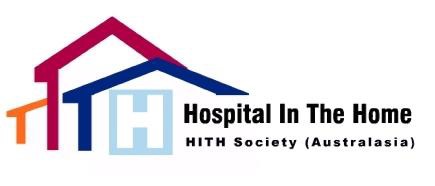 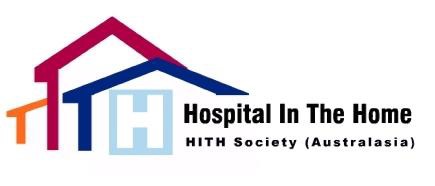 Nomination Form – Board Member 2021-2023I, 	being a financial member of HITH Society Australasia, nominate 	   as a Board Member for 2021-2023.Signature of first nominee:	Date	/	/ 2021Seconder to Nomination:I, 	being a financial member of HITH Society Australasia, second the 
nomination of 		as a Board Member for 2021-2023.Signature of seconder:	________________________Date	/	/ 2021NomineeI, 	accept the nomination for the Board Member of the HITH Society (Australasia) for 2021-2023.Nominee’s signature:	Date:	/	/ 2021Scan and email; signed nomination form to: Lisa Bartholomaeusadministrator@hithsociety.org.auThe Specialist Body of Health Professionals working in Hospital In The Home